Школьные вестиОпасно для жизни.Лекцию под таким названием прочитали для обучающихся Безымянской школы  сотрудники МЧС по Саратовской области. Своё выступление они сопровождали показом поучительной и красочной презентации. Материал был понятен и доступен для ребят. В конце лекции они ответили на все    вопросы лекторов. Обе стороны остались довольны общением.  Лица светились счастьем.Праздник День Матери – это день, когда воздаётся должное материнской любви и её бескорыстной жертве  ради блага своих детей. В  Безымянской школе в рамках праздника также славили женщину- мать. Концерт проходил в красиво украшенном актовом зале. Ведущие Силаева В.(6кл) и Алиева С.(6кл)сказали в адрес матерей много искренних и добрых слов. Песни для дорогих им людей исполняли Дубовицкий Н.(5кл),обучающиеся 1,3 ,6 классов. Стихи для мам прочитали И.Ильясов(2кл), А.Черёмкин (5кл), С.Казарова(6кл), К.Витих(6 кл).Шестиклассники показали интересные и поучительные сценки. В заключении концерта учитель биологии                           О.Н. Носкова подарила приглашённым на праздник песню «Мама». Зал поблагодарил Ольгу Николаевну и её ребят бурными аплодисментами. Лица женщин светились счастьем, а в глазах читалась гордость за своих  детей.Победительница.На базе школы №18 проходил заключительный этап фестиваля «Шаг навстречу». Наша школа принимала в нём участие. Раиса Сапиева (6кл)заняла I место  в номинации эссе «Толерантность – для меня это…..». Сочинение Раи очень понравилось членам жюри. Честь и хвала нашей победительнице.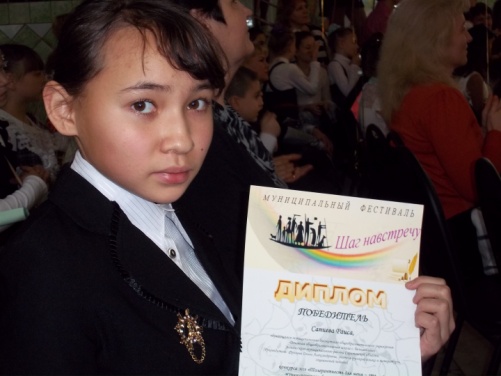 